Name _____________________________		Date ________________	Class ____________________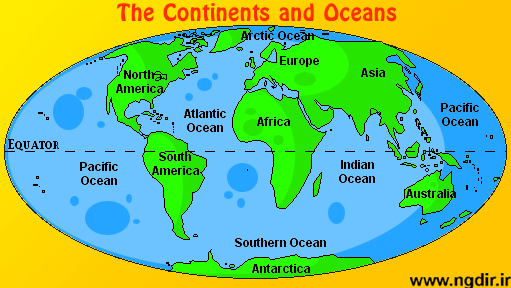 Label the continents and oceans using the word bank below. Label the 8 main physical features in the United States using the word bank below.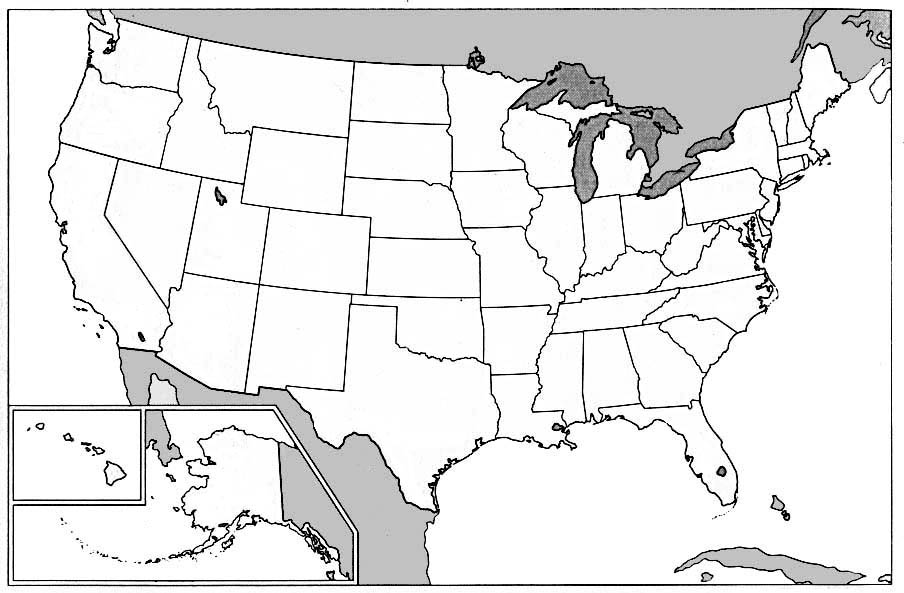 